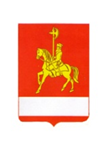 АДМИНИСТРАЦИЯ  КАРАТУЗСКОГО  РАЙОНАПОСТАНОВЛЕНИЕ20.01.2022			             с. Каратузское 			                    № 51-пО внесении изменений в постановление администрации Каратузского района от 31.10.2013 № 1126-п «Об утверждении муниципальной программы «Развитие сельского хозяйства в Каратузском районе»» В соответствии со статьёй 179 Бюджетного кодекса Российской Федерации, постановлением администрации Каратузского района от 26.10.2016 № 598-п «Об утверждении Порядка принятия решений о разработке муниципальных программ Каратузского района, их формировании и реализации», руководствуясь ст. 26-28 Устава муниципального образования «Каратузский район», ПОСТАНОВЛЯЮ:1. Приложение № 4 к муниципальной программе «Развитие сельского хозяйства в Каратузском районе» изменить и изложить в новой редакции, согласно приложению  к настоящему постановлению.2. Контроль за исполнением настоящего постановления возложить на начальника отдела сельского хозяйства администрации Каратузского района В.В. Дмитриева.3. Постановление вступает в силу в день, следующий за днём его официального опубликования в периодическом печатном издании Вести муниципального образования «Каратузский район».Глава  района                                                                                    К.А. ТюнинПриложение к постановлению администрацииКаратузского района от 20.01.2021 № 51-пПриложение № 4 к муниципальной программе «Развитие сельского хозяйства в Каратузском районеПодпрограммаКомплексное развитие сельских территорийПАСПОРТ ПОДПРОГРАММЫМЕРОПРИЯТИЯ ПОДПРОГРАММЫСельская местность - сельские поселения или сельские поселения и межселенные территории, объединенные общей территорией в границах муниципального района, а также сельские населенные пункты и рабочие поселки, входящие в состав городских округов и городских поселений, на территории которых преобладает деятельность, связанная с производством и переработкой сельскохозяйственной продукции. Перечень таких сельских населенных пунктов и рабочих поселков на территории субъекта Российской Федерации определяется Правительством Красноярского края.Механизм реализации подпрограммы, направленный на комплексное развитие сельских территорий, предусматривает достижение цели и решение основных задач посредством реализации комплекса мероприятий подпрограммы, перечень которых представлен в приложении № 1 к подпрограмме.Главными распорядителями бюджетных средств, предусмотренных на реализацию мероприятий подпрограммы, являются:администрация Каратузского района. Мероприятия подпрограммы, финансирование которых осуществляется на условиях софинансирования с краевым бюджетом, реализуются в соответствии  с Законом Красноярского края от 21.02.2006 № 17-4487 « О государственной поддержке агропромышленного комплекса края и развития сельских территорий» (далее - Закон края от 21.02.2006 № 17-4487)», государственной программой Красноярского края "Развитие сельского хозяйства и регулирование рынков сельскохозяйственной продукции, сырья и продовольствия», утвержденной Постановлением Правительства Красноярского края  от 30.09.2013 N 506-п (далее - Государственная программа № 506-п), Государственная поддержка муниципальных программ (подпрограмм муниципальных программ), направленных на развитие сельских территорий, осуществляется в соответствии с Законом Красноярского края от 21.04.2016 N 10-4429 "О государственной поддержке муниципальных районов, муниципальных округов Красноярского края, реализующих муниципальные программы, направленные на развитие сельских территорий" (далее - Закон края от 21.04.2016 N 10-4429).2.3. Срок исполнения мероприятий: 2022 - 2024 годы.2.4. Объем финансирования подпрограммы на период 2022 - 2024 годов за счет средств районного бюджета составит 2 191,20 тыс. рублей, в том числе:Перечень мероприятий подпрограммы представлен в приложении № 2 к подпрограмме.МЕХАНИЗМ РЕАЛИЗАЦИИ ПОДПРОГРАММЫОбщие положения.Используемые в настоящей подпрограмме понятия определены Государственной программой № 696, Законом края от 21.02.2006 № 17-4487, Законом края от 21.04.2016 № 10-4429 и понимаются в том значении, в котором они используются в федеральных и краевых нормативных правовых актах. Создание условий для обеспечения доступным и комфортнымжильем сельского населенияМеры муниципальной поддержки, предоставляются на условиях софинансирования с краевым и федеральным бюджетами.1. Участниками подпрограммы являются:гражданин - гражданин (ка) Российской Федерации, постоянно проживающий (ая) в сельской местности (регистрация по месту жительства), работающий (ая) по трудовому договору или осуществляющий (ая) индивидуальную предпринимательскую деятельность (основное место работы) в сельской местности (непрерывно в течение не менее одного года на дату включения в сводные списки участников мероприятий - получателей социальных выплат, имеющий (ая) в наличии собственные и (или) заемные средства на строительство (приобретение) жилья в сельской местности не менее 10 процентов расчетной стоимости строительства (приобретения) жилья, определяемой в соответствии с пунктом 6 настоящего раздела, признанный (ая) нуждающимся (ейся) (и члены его (ее) семьи) в улучшении жилищных условий (далее - гражданин). К членам семьи гражданина - участника подпрограммы, применительно к настоящей подпрограмме, относятся постоянно проживающие (регистрация по месту жительства) совместно с ним его (ее) супруга (супруг), а также дети и родители. Другие родственники и нетрудоспособные иждивенцы признаются членами семьи гражданина, если они вселены им в жилое помещение по месту его жительства в качестве членов его семьи и ведут с ним общее хозяйство. В исключительных случаях иные лица могут быть признаны членами семьи этого гражданина в судебном порядке;молодая семья - гражданин (ка) Российской Федерации, являющийся (аяся) членом молодой семьи, состоящий (ая) в зарегистрированном браке, или неполная семья, состоящая из одного родителя в возрасте на дату подачи заявления о включении в состав участников подпрограммы (далее - дата подачи заявления) не старше 35 лет, воспитывающий (ая) одного или более детей, в том числе усыновленных, работающий (ая) по трудовому договору или осуществляющий (ая) индивидуальную предпринимательскую деятельность в агропромышленном комплексе или социальной сфере (основное место работы) в сельской местности, постоянно проживающий (ая) (регистрация по месту жительства) (и члены его (ее) семьи) в сельской местности, в которой он (она) работает или осуществляет индивидуальную предпринимательскую деятельность в агропромышленном комплексе или социальной сфере, признанный (ая) нуждающимся (ейся) (и члены его (ее) семьи) в улучшении жилищных условий (далее - молодая семья). К членам молодой семьи относятся совместно проживающие супруг (супруга), дети супругов, в том числе усыновленные;молодой специалист - гражданин (ка) Российской Федерации, одиноко проживающий (ая) (регистрация по месту жительства) или состоящий (ая) в зарегистрированном браке, в возрасте на дату подачи заявления не старше 35 лет, имеющий (ая) законченное высшее (среднее профессиональное) образование, работающий (ая) по трудовому договору или осуществляющий (ая) индивидуальную предпринимательскую деятельность в агропромышленном комплексе или социальной сфере (основное место работы) в сельской местности в соответствии с полученной квалификацией, постоянно проживающий (ая) в сельской местности, в которой работает или осуществляет индивидуальную предпринимательскую деятельность в агропромышленном комплексе или социальной сфере, признанный (ая) нуждающимся (ейся) (и члены его (ее) семьи) в улучшении жилищных условий (далее - молодой специалист);гражданин постоянно проживающий (ая) в сельской местности или городах Крайнего Севера и приравненных к ним местностям (регистрация по месту жительства), работающий (ая) по трудовому договору в краевом государственном учреждении ветеринарии, подведомственной службе по ветеринарному надзору Красноярского края (основное место работы), расположенном в сельской местности или в городе Крайнего Севера или приравненной к ним местностям, имеющий (ая) в наличии собственные и (или) заемные средства на строительство (приобретение) жилья в сельской местности не менее 10 процентов расчетной стоимости строительства (приобретения) жилья, определяемой в соответствии с пунктом 6 настоящего раздела, признанный (ая) нуждающимся (ейся) (и члены его (ее) семьи) в улучшении жилищных условий (далее - гражданин). К членам семьи относятся совместно проживающие супруг (супруга), дети супругов, в том числе усыновленные и родители. Другие родственники и нетрудоспособные иждивенцы признаются членами семьи гражданина, если они вселены им в жилое помещение по месту его жительства в качестве членов его семьи и ведут с ним общее хозяйство. В исключительных случаях иные лица могут быть признаны членами семьи этого гражданина в судебном порядке.2. В подпрограмме используются следующие понятия:организации социальной сферы - организации, независимо от их организационно-правовой формы, индивидуальные предприниматели, выполняющие работы или оказывающие услуги в сельской местности в области здравоохранения, в том числе ветеринарной деятельности для сельскохозяйственных животных, образования, социального обслуживания, культуры, физической культуры и спорта;работодатель - организация агропромышленного комплекса или организация социальной сферы в сельской местности, в которой работает или изъявил желание работать участник подпрограммы;организации агропромышленного комплекса, в которых граждане, в том числе молодые семьи и молодые специалисты, работают по трудовому договору или осуществляют индивидуальную предпринимательскую деятельность, должны быть включены в реестр субъектов агропромышленного комплекса Красноярского края, претендующих на получение государственной поддержки (не менее одного года на момент подачи заявления).(абзац введен Постановлением Правительства Красноярского края от 14.05.2019 № 257-п)нуждающиеся в улучшении жилищных условий – граждане, признанные нуждающимися в улучшении жилищных условий органами местного самоуправления по месту их постоянного жительства по основаниям, установленным статьей 51 Жилищного кодекса Российской Федерации. Граждане, намеренно ухудшившие жилищные условия, могут быть признаны нуждающимися в улучшении жилищных условий не ранее чем через 5 лет со дня совершения указанных намеренных действий.3. Участие в мероприятиях подпрограммы является добровольным.4. В случае предоставления социальной выплаты, на завершение ранее начатого строительства жилого дома размер социальной выплаты ограничивается остатком сметной стоимости строительства жилого дома.5. В случае если фактическая стоимость 1 кв. метра общей площади построенного (приобретенного) жилья меньше стоимости 1 кв. метра общей площади жилья, утвержденной Правительством Красноярского края на соответствующий финансовый год, размер социальных выплат подлежит пересчету исходя из фактической стоимости 1 кв. метра общей площади жилья.В случае если общая площадь строящегося (приобретаемого) жилья меньше размера, установленного для семей разной численности, но больше учетной нормы площади жилого помещения, установленной органом местного самоуправления, размер социальной выплаты подлежит пересчету исходя из фактической площади жилья.6. Социальные выплаты гражданам, проживающим и работающим в сельской местности и являющимся участниками муниципальных программ (подпрограмм муниципальных программ), в том числе молодым семьям и молодым специалистам, проживающим и работающим на селе либо изъявившим желание переехать на постоянное место жительства в сельскую местность и работать там и являющимся участниками муниципальных программ (подпрограмм муниципальных программ), на строительство или приобретение жилья в сельской местности.7. Предоставление социальных выплат на строительство (приобретение) жилья гражданам, проживающим на сельских территориях, осуществляется в соответствии с приложением № 3 к Государственной программе № 696, подпунктом "д" пункта 1 статьи 62.1 Закона края от 21.02.2006 № 17-4487.(в ред. Постановления Правительства Красноярского края от 16.02.2021 № 93-п)8. Требования к получателям социальных выплат и порядок получения социальных выплат предусмотрены в Положении о предоставлении социальных выплат на строительство (приобретение) жилья гражданам, проживающим на сельских территориях, утвержденном приложением № 3 к Государственной программе № 696.9. Доля собственных и (или) заемных средств граждан, в том числе молодым семьям и молодым специалистам, проживающим и работающим на селе либо изъявившим желание переехать на постоянное место жительства в сельскую местность и работать там изъявивших желание участвовать в настоящем мероприятии (далее - заявитель), составляет не менее 10 процентов расчетной стоимости строительства (приобретения) жилья, определяемой в соответствии с подпунктом 4 настоящего пункта 3.2Документом, подтверждающим наличие у заявителя собственных и (или) заемных средств, является:а) копия выписки кредитной организации о наличии и сумме денежных средств на счете заявителя и (или) супруга (супруги) заявителя;б) копия платежного документа, подтверждающего внесение денежных средств заявителем на расчетный счет или в кассу подрядчика или заказчика-застройщика в счет оплаты выполненных строительных работ;в) копия государственного сертификата на материнский (семейный) капитал и справка о состоянии финансовой части лицевого счета лица, имеющего право на дополнительные меры государственной поддержки;г) счета, накладные, а также документы, подтверждающие расчет с продавцом за ранее приобретенные строительные материалы и оборудование, предусмотренные в проектной документации, или в локальном сметном расчете на строительство жилого дома, или в других формах сметной документации, в которых указаны объемы и стоимость планируемых к исполнению строительных работ на строительство жилого дома.10. Расчетная стоимость строительства (приобретения) жилья, используемая для расчета размера социальной выплаты, определяется исходя из размера общей площади жилого помещения, установленного для семей разной численности (33 кв. метра - для одиноко проживающих граждан, 42 кв. метра - на семью из 2 человек и по 18 кв. метров на каждого члена семьи при численности семьи, составляющей 3 и более человек), и стоимости 1 кв. метра общей площади жилья на сельской территории Красноярского края.Стоимость 1 кв. метра общей площади жилья на сельской территории Каратузского района  для расчета размера субсидий и социальных выплат применяется в размере стоимости 1 кв. метра общей площади жилья, определенной Министерством строительства и жилищно-коммунального хозяйства Российской Федерации на II квартал года, предшествующего году реализации мероприятий, но не превышающую размер стоимости 1 кв. метра общей площади жилья, определенной Министерством строительства и жилищно-коммунального хозяйства Российской Федерации на I квартал соответствующего финансового года для Красноярского края.В случае превышения размера стоимости 1 кв. метра общей площади жилья, определенной Министерством строительства и жилищно-коммунального хозяйства Российской Федерации на II квартал года, предшествующего году реализации мероприятий, над размером стоимости 1 кв. метра общей площади жилья, определенной Министерством строительства и жилищно-коммунального хозяйства Российской Федерации на I квартал соответствующего финансового года для Красноярского края, то применяется размер стоимости 1 кв. метра общей площади жилья, определенной Министерством строительства и жилищно-коммунального хозяйства Российской Федерации на I квартал соответствующего финансового года для Красноярского края.11. Расчет размера социальных выплат производится администрацией Каратузского района.12. В случае недостатка в текущем году бюджетных средств для предоставления социальных выплат в полном объеме, гражданину с его согласия (письменного) социальные выплаты предоставляются частично. При формировании списка получателей социальных выплат на следующий год этот гражданин включается в список получателей социальных выплат под номером 1 с предоставлением ему оставшейся части социальной выплаты.13. Предоставление социальных выплат на строительство (приобретение) жилья молодым семьям и молодым специалистам, проживающим и работающим на селе либо изъявившим желание переехать на постоянное место жительства в сельскую местность и работать там, осуществляется в соответствии с подпунктом "б" пункта 1 статьи 62.1 Закона края от 21.02.2006 N 17-4487.(в ред. Постановления Правительства Красноярского края от 16.02.2021 N 93-п)14. Социальные выплаты не предоставляются гражданам,  молодым семьям (членам молодых семей) и молодым специалистам:а) ранее реализовавшим право на улучшение жилищных условий с использованием государственной поддержки за счет средств федерального, и (или) краевого, и (или) местного бюджетов, предоставленных на улучшение жилищных условий;б) перед которыми государство имеет обязательства по обеспечению жильем в соответствии с законодательством Российской Федерации.15. Социальные выплаты могут быть направлены:а) на строительство жилого дома (квартиры), реконструкцию путем пристраивания жилого помещения к имеющемуся жилому дому, в том числе на завершение ранее начатого строительства жилого дома (квартиры) в сельской местности в границах муниципального района, муниципального округа, в котором молодая семья или молодой специалист работает или изъявил желание работать. При завершении ранее начатого строительства жилого дома (квартиры) размер социальной выплаты ограничивается остатком сметной стоимости строительства жилого дома (квартиры);б) на участие в долевом строительстве многоквартирного дома в сельской местности в границах муниципального района, муниципального округа, в котором молодая семья или молодой специалист работает или изъявил желание работать;в) на приобретение жилого дома (квартиры) в сельской местности в границах муниципального района, муниципального округа, в котором гражданин работает или изъявил желание работать. Социальная выплата не может быть использована на приобретение жилого дома (квартиры) у близких родственников (супруга (супруги), дедушки (бабушки), родителей, детей, полнородных и неполнородных братьев и сестер, а также на приобретение жилого дома (квартиры), в котором молодая семья или молодой специалист постоянно проживают;г) на погашение основного долга и уплату процентов по ипотечному кредиту, полученному в кредитной организации, и (или) займу, привлеченному у юридического лица на строительство (приобретение) жилого дома (квартиры) в сельской местности в границах муниципального района, муниципального округа, при условии признания гражданина на дату заключения соответствующего кредитного договора (договора займа) имеющим право на получение социальной выплаты. При этом размер социальной выплаты ограничивается суммой остатка основного долга и остатка задолженности по выплате процентов за пользование кредитом (займом).16. Жилой дом (квартира), построенный (приобретенный) с использованием социальных выплат, оформляется в общую долевую собственность всех членов семьи, участвовавших в мероприятии настоящего подраздела, в равных долях, не позднее чем в течение 14 месяцев (при приобретении) и не позднее чем в течение трех лет (при строительстве) с даты предоставления социальной выплаты. В случае несоблюдения указанного срока министерство сельского хозяйства вправе истребовать от гражданина возврат социальных выплат в краевой бюджет в полном объеме.17. Жилой дом (квартира), на строительство (приобретение) которого предоставляется социальная выплата, должен быть:а) пригодным для постоянного проживания;б) обеспечен централизованными или автономными инженерными системами (электроосвещение, водоснабжение, водоотведение, отопление);в) площадью жилого помещения не меньше учетной нормы площади жилого помещения в расчете на 1 члена семьи, установленной органом местного самоуправления.Соответствие жилого дома (квартиры) указанным требованиям устанавливается комиссией, созданной органом местного самоуправления в соответствии с Постановлением Правительства Российской Федерации от 28.01.2006 № 47 "Об утверждении Положения о признании помещения жилым помещением, жилого помещения непригодным для проживания и многоквартирного дома аварийным и подлежащим сносу или реконструкции".18. В рамках участия в данном мероприятии получатель социальной выплаты вправе осуществить строительство (приобретение) жилого дома (квартиры) сверх размера общей площади жилого помещения, установленного в соответствии подпунктом 4 пункта 3.2 раздела 3 подпрограммы.19. Размер социальных выплат подлежит пересчету, если общая площадь построенного (приобретенного) жилого дома (квартиры) меньше площади, установленной для семей разной численности, установленной в подпункте 4 пункта 3.2 раздела 3 подпрограммы, и используемой для определения расчетной стоимости строительства (приобретения) жилья. Пересчет производится исходя из фактически построенной (приобретенной) площади жилого дома (квартиры).20. В случае использования для строительства (приобретения) жилья ипотечного жилищного кредита (займа) допускается оформление построенного (приобретенного) жилого помещения в собственность одного из супругов или обоих супругов. При этом лицо (лица), на чье имя оформлено право собственности на жилое помещение, представляет в министерство сельского хозяйства обязательство о переоформлении построенного (приобретенного) жилого помещения в общую долевую собственность всех членов семьи в равных долях после снятия обременения.В случае использования для строительства (приобретения) жилья средств (части средств) материнского (семейного) капитала оформление построенного (приобретенного) жилого помещения в собственность осуществляется в порядке, установленном Постановлением Правительства Российской Федерации от 12.12.2007 № 862 "О Правилах направления средств (части средств) материнского (семейного) капитала на улучшение жилищных условий".21. Участие в мероприятиях подпрограммы является добровольным.22. В случае предоставления социальной выплаты, на завершение ранее начатого строительства жилого дома размер социальной выплаты ограничивается остатком сметной стоимости строительства жилого дома.23. В случае если фактическая стоимость 1 кв. метра общей площади построенного (приобретенного) жилья меньше стоимости 1 кв. метра общей площади жилья, утвержденной Правительством Красноярского края на соответствующий финансовый год, размер социальных выплат подлежит пересчету исходя из фактической стоимости 1 кв. метра общей площади жилья.В случае если общая площадь строящегося (приобретаемого) жилья меньше размера, установленного для семей разной численности, но больше учетной нормы площади жилого помещения, установленной органом местного самоуправления, размер социальной выплаты подлежит пересчету исходя из фактической площади жилья.24. Граждане, молодые семьи и молодые специалисты вправе осуществить строительство (приобретение) жилья сверх установленного в пункте 4 настоящего раздела размера общей площади жилого помещения для семей разной численности при условии оплаты ими за счет собственных и (или) заемных средств стоимости строительства (приобретения) части жилья, превышающей указанный размер.25. Расчет размера субсидий и социальных выплат производится администрацией Каратузского района.26. Социальные выплаты могут быть направлены:а) на приобретение жилого помещения в сельской местности в границах муниципального района, в котором гражданин, молодая семья или молодой специалист работает или изъявил желание работать. Социальная выплата не может быть использована на приобретение жилого помещения у близких родственников (супруга (супруги), дедушки (бабушки), внуков, родителей (в том числе усыновителей), детей (в том числе усыновленных), полнородных и неполнородных братьев и сестер), а также на приобретение жилого помещения, в котором гражданин постоянно проживает;б) на строительство жилого дома (создание объекта индивидуального жилищного строительства или пристроенного жилого помещения к имеющемуся жилому дому) в сельской местности в границах муниципального района, в котором гражданин, молодая семья или молодой специалист работает или изъявил желание работать, в том числе на завершение ранее начатого строительства жилого дома;в) на участие в долевом строительстве жилых домов (квартир) в сельской местности в границах муниципального района, в котором гражданин, молодая семья или молодой специалист работает или изъявил желание работать.27. В случае привлечения участником подпрограммы для строительства (приобретения) жилья в качестве источника софинансирования жилищного кредита (займа), в том числе ипотечного, социальная выплата может быть направлена на уплату первоначального взноса, а также на погашение основного долга и уплату процентов по кредиту (займу) при условии включения участника программы на дату заключения соответствующего кредитного договора (договора займа) в список граждан, изъявивших желание улучшить жилищные условия с использованием социальных выплат, формируемый органом местного самоуправления.Использование социальной выплаты на уплату иных процентов, штрафов, комиссий и пеней за просрочку исполнения обязательств по указанным кредитам (займам) не допускается.В случае использования социальной выплаты на погашение основной суммы долга и уплату процентов по кредиту (займу) на строительство (приобретение) жилья размер социальной выплаты ограничивается суммой остатка основного долга и остатка задолженности по выплате процентов за пользование кредитом (займом).Предоставление социальной выплаты на погашение основного долга и уплату процентов по кредиту (займу) на строительство (приобретение) жилья осуществляется на основании справки кредитной организации (заимодавца), предоставившей гражданину кредит (заем), об остатке суммы основного долга и остатке задолженности по выплате процентов за пользование кредитом (займом).28. Жилое помещение, на приобретение которого предоставляется социальная выплата и субсидия, должно быть:а) пригодным для постоянного проживания;б) обеспечено централизованными или автономными инженерными системами (электроосвещение, водоснабжение, водоотведение, отопление, а в газифицированных районах также и газоснабжение);в) не меньше размера, равного учетной норме площади жилого помещения в расчете на 1 члена семьи, установленной органом местного самоуправления.Соответствие жилого помещения указанным требованиям устанавливается комиссией, созданной органом местного самоуправления в соответствии с Постановлением Правительства Российской Федерации от 28.01.2006 № 47 «Об утверждении Положения о признании помещения жилым помещением, жилого помещения непригодным для проживания и многоквартирного дома аварийным и подлежащим сносу или реконструкции».29. Получатели субсидий, возвращают полученные в рамках настоящей подпрограммы средства муниципальной поддержки в районный бюджет в случаях:а) исключения из списков получателей субсидий, сформированных в рамках настоящей подпрограммы;б) выявления фактов нецелевого использования полученных субсидий;в) выявления фактов предоставления документов, содержащих недостоверную информацию об использовании предоставленных субсидий;г) невыполнения обязательств, предусмотренных в соглашении о предоставлении субсидий, заключенного между администрацией района и получателями субсидий.Право не возвращать средства муниципальной поддержки, ранее полученные в рамках настоящей подпрограммы, сохраняется за получателями социальных выплат, работающими по трудовым договорам в федеральных государственных бюджетных учреждениях, созданных путем преобразования федеральных государственных унитарных предприятий, осуществляющих производство, переработку и реализацию сельскохозяйственной продукции в соответствии с перечнем, утверждаемым Правительством Российской Федерации.30. Предоставление социальных выплат на строительство  (приобретение) жилья гражданам, проживающим в сельской местности осуществляется в соответствии с порядками, утвержденными администрацией Каратузского: - Об утверждении порядка и условий предоставления социальных выплат на строительство (приобретение) жилья гражданам, проживающим в Каратузском районе, в том числе перечня, форм и сроков предоставления документов, необходимых для получения указанных социальных выплат, и их возврата в случае нарушения и (или) несоблюдения условий, установленных при их предоставлении (постановление администрации Каратузского района от 19.11.2021 № 955-п);- Об утверждении порядка формирования, утверждения и исключения из сводного списка получателей социальных выплат на строительство (приобретение) жилья гражданам, проживающим в Каратузском районе (постановление администрации Каратузского района от 19.11.2021 № 954-п);- Об утверждении порядка выдачи, ведения учета, замены и сдачи свидетельства о предоставлении социальной выплаты на строительство (приобретение) жилья в сельской местности гражданам, проживающим в сельской местности, молодым семьям и молодым специалистам, проживающим и работающим на селе либо изъявившим желание переехать на постоянное место жительства в сельскую местность и работать там, перечень, форм и сроков представления документов, необходимых для выдачи, замены и сдачи свидетельств (постановление администрации Каратузского района от 19.11.2021 № 956-п);31. Социальные выплаты на строительство (приобретение) жилья молодым семьям и молодым специалистам, проживающим и работающим на селе либо желающим переехать на постоянное место жительства в сельскую местность и работать там осуществляется в соответствии с порядками, утвержденными администрацией Каратузского:- Об утверждении порядка и условия предоставления социальных выплат на строительство (приобретение) жилья молодым семьям и молодым специалистам, проживающим и работающим в Каратузском районе либо изъявившим желание переехать на постоянное место жительства в Каратузский район и работать в районе, в том числе перечня, форм и сроков предоставления документов, необходимых для получения указанных социальных выплат, и их возврата в случае нарушения и (или) несоблюдения условий, установленных при их предоставлении (постановление администрации Каратузского района от 16.11.2021 № 927-п);- Об утверждении порядка формирования, утверждения и исключения из сводного списка получателей социальных выплат на строительство (приобретение) жилья молодым семьям и молодым специалистам, проживающим и работающим на селе либо изъявившим желание переехать на постоянное место жительства в Каратузский район и работать в районе, перечня, форм и сроков представления документов, необходимых для включения в списки (сводные списки) получателей средств социальной выплаты  (постановление администрации Каратузского района от 30.12.2021 № 1109-п);- Об утверждении порядка выдачи, ведения учета, замены и сдачи свидетельства о предоставлении социальной выплаты на строительство (приобретение) жилья в Каратузском районе гражданам, проживающим в сельской местности, молодым семьям и молодым специалистам, проживающим и работающим на селе либо изъявившим желание переехать на постоянное место жительства в Каратузский район и работать в районе, перечень, форм и сроков представления документов, необходимых для выдачи, замены и сдачи свидетельств (постановление администрации Каратузского района от 29.04.2020 № 381-п)Создание условий для благоустройства сельских территорий3.3. Меры муниципальной поддержки, предоставляются на условиях софинансирования из федерального бюджета на реализацию мероприятий по благоустройству сельских территорий (далее - субсидии).1. Участниками подпрограммы являются:- сельские территории.2. Под сельскими территориями понимаются сельские поселения или сельские поселения и межселенные территории, объединенные общей территорией в границах муниципального района, сельские населенные пункты, рабочие поселки, входящие в состав городских округов (за исключением городских округов, на территории которых находятся административные центры субъектов Российской Федерации), городских поселений и внутригородских муниципальных образований г. Севастополя. Перечень таких сельских населенных пунктов и рабочих поселков на территории субъекта Российской Федерации определяется высшим исполнительным органом государственной власти субъекта Российской Федерации или органом исполнительной власти субъекта Российской Федерации, уполномоченным высшим исполнительным органом государственной власти субъекта Российской Федерации (далее - орган исполнительной власти).3. Субсидии предоставляются в целях оказания финансовой поддержки при исполнении расходных обязательств субъектов Российской Федерации, возникающих при реализации мероприятий государственных программ субъектов Российской Федерации (подпрограмм государственных программ субъектов Российской Федерации), направленных на комплексное развитие сельских территорий, включающих мероприятия по предоставлению государственной поддержки органу местного самоуправления или органу территориального общественного самоуправления, расположенным на сельской территории субъекта Российской Федерации, на реализацию общественно значимых проектов по благоустройству сельских территорий (далее - проекты) по следующим направлениям:а) создание и обустройство зон отдыха, спортивных и детских игровых площадок, площадок для занятия адаптивной физической культурой и адаптивным спортом для лиц с ограниченными возможностями здоровья;б) организация освещения территории, включая архитектурную подсветку зданий, строений, сооружений, в том числе с использованием энергосберегающих технологий;в) организация пешеходных коммуникаций, в том числе тротуаров, аллей, велосипедных дорожек, тропинок;г) создание и обустройство мест автомобильных и велосипедных парковок;д) ремонтно-восстановительные работы улично-дорожной сети и дворовых проездов;е) организация оформления фасадов (внешнего вида) зданий (административных зданий, объектов социальной сферы, объектов инфраструктуры и др.), находящихся в муниципальной собственности, а также установка (обустройство) ограждений, прилегающих к общественным территориям, газонных и тротуарных ограждений;ж) обустройство территории в целях обеспечения беспрепятственного передвижения инвалидов и других маломобильных групп населения;з) организация ливневых стоков;и) обустройство общественных колодцев и водоразборных колонок;к) обустройство площадок накопления твердых коммунальных отходов;л) сохранение и восстановление природных ландшафтов и историко-культурных памятников.Элементы благоустройства и виды работ, включаемые в проекты, определяются уполномоченным органом государственной власти субъекта Российской Федерации.4. Размер государственной поддержки, предоставляемой органу местного самоуправления, расположенному на сельской территории субъекта Российской Федерации, по каждому из направлений, указанных в пункте 3, не превышает 2 млн. рублей и составляет не более 70 процентов общего объема финансового обеспечения реализации проекта. При этом не менее 30 процентов объема финансирования реализации проекта должно быть обеспечено за счет средств местного бюджета, а также за счет обязательного вклада граждан и (или) юридических лиц (индивидуальных предпринимателей) в различных формах, в том числе в форме денежных средств, трудового участия, предоставления помещений и технических средств. Размеры средств местного бюджета, вклада граждан и (или) юридических лиц (индивидуальных предпринимателей) определяются органом исполнительной власти.5. Работы, выполняемые в рамках проекта, должны быть завершены до 31 декабря года, в котором получена субсидия.6. Субсидия предоставляется при соблюдении следующих условий:а) наличие правового акта субъекта Российской Федерации, предусматривающего мероприятие, в целях софинансирования которого предоставляется субсидия, в соответствии с требованиями нормативных правовых актов Российской Федерации;б) наличие в бюджете субъекта Российской Федерации бюджетных ассигнований на исполнение расходного обязательства субъекта Российской Федерации, софинансирование которого осуществляется из федерального бюджета, в объеме, необходимом для его исполнения, включающем размер планируемой к предоставлению из федерального бюджета субсидии, и порядка определения объемов указанных ассигнований, если иное не установлено актами Президента Российской Федерации или Правительства Российской Федерации;в) заключение соглашения между Министерством сельского хозяйства Российской Федерации и высшим исполнительным органом государственной власти субъекта Российской Федерации о предоставлении субсидии (далее - соглашение) в соответствии с пунктом 10 Правил формирования, предоставления и распределения субсидий из федерального бюджета бюджетам субъектов Российской Федерации, утвержденных постановлением Правительства Российской Федерации от 30 сентября 2014 г. N 999 "О формировании, предоставлении и распределении субсидий из федерального бюджета бюджетам субъектов Российской Федерации" (далее - Правила предоставления субсидий).7. Субсидии предоставляются в пределах лимитов бюджетных обязательств, доведенных в установленном порядке до Министерства сельского хозяйства Российской Федерации как получателя средств федерального бюджета на цели, указанные в пункте 3.8. Критериями отбора субъекта Российской Федерации для предоставления субсидии являются:а) наличие перечня проектов на очередной финансовый год и плановый период, форма которого устанавливается Министерством сельского хозяйства Российской Федерации;б) наличие заявки о предоставлении субсидии на очередной финансовый год и плановый период, форма которой устанавливается Министерством сельского хозяйства Российской Федерации (далее - заявка).9. Распределение субсидий между бюджетами субъектов Российской Федерации утверждается федеральным законом о федеральном бюджете на соответствующий финансовый год и плановый период.10. Субсидия предоставляется на основании соглашения, подготовленного (сформированного) с использованием государственной интегрированной информационной системы управления общественными финансами "Электронный бюджет" по типовой форме, утвержденной Министерством финансов Российской Федерации.Субъект Российской Федерации может увеличить объем бюджетных ассигнований на финансовое обеспечение расходных обязательств субъекта Российской Федерации, в целях софинансирования которых бюджету субъекта Российской Федерации предоставляется субсидия, в том числе в целях достижения значения показателя результативности использования субсидии, установленного соглашением, что не повлечет за собой возникновения обязательств по увеличению размера субсидии.11. Орган исполнительной власти представляет в Министерство сельского хозяйства Российской Федерации сведения о ходе реализации мероприятий по благоустройству сельских территорий по форме и в срок, которые установлены Министерством сельского хозяйства Российской Федерации.12. Перечисление субсидий осуществляется в установленном порядке на счета, открытые территориальным органам Федерального казначейства в учреждениях Центрального банка Российской Федерации для учета операций со средствами бюджетов субъектов Российской Федерации.13. В случае если субъектом Российской Федерации по состоянию на 31 декабря года предоставления субсидии допущены нарушения обязательств, предусмотренных соглашением в соответствии с подпунктом "б" пункта 10 Правил предоставления субсидий, и до дня представления отчета о достижении значения показателя результативности использования субсидии, указанного в пункте 15, в соответствии с соглашением в году, следующем за годом предоставления субсидии, указанные нарушения не устранены, размер средств, подлежащих возврату из бюджета субъекта Российской Федерации в федеральный бюджет до 1 июня года, следующего за годом предоставления субсидии, рассчитывается в соответствии с пунктами 16 - 18 Правил предоставления субсидий.14. Освобождение субъектов Российской Федерации от применения мер ответственности, предусмотренных пунктом 13, а также возврат средств из бюджета субъекта Российской Федерации в федеральный бюджет осуществляются в соответствии с пунктом 20 Правил предоставления субсидий.15. Эффективность использования субсидий оценивается ежегодно Министерством сельского хозяйства Российской Федерации на основе показателя результативности использования субсидий - количества реализованных проектов.16. Оценка эффективности использования субсидии производится путем сравнения фактически достигнутого значения показателя результативности использования субсидии за соответствующий год со значением показателя результативности использования субсидии, предусмотренным соглашением.17. В случае нарушения субъектом Российской Федерации условий предоставления субсидии, а также невозврата субъектом Российской Федерации средств в федеральный бюджет в соответствии с порядком и на условиях, которые установлены Правилами предоставления субсидий, к нему применяются бюджетные меры принуждения, предусмотренные бюджетным законодательством Российской Федерации.18. Ответственность за достоверность представляемых в Министерство сельского хозяйства Российской Федерации сведений и соблюдение условий предоставления субсидии возлагается на орган исполнительной власти.19. Контроль за соблюдением субъектами Российской Федерации условий предоставления субсидий осуществляется Министерством сельского хозяйства Российской Федерации и органами государственного финансового контроля.УПРАВЛЕНИЕ ПОДПРОГРАММОЙ И КОНТРОЛЬЗА ИСПОЛНЕНИЕМ ПОДПРОГРАММЫОрганизацию управления подпрограммой и контроль за ее исполнением осуществляет администрация Каратузского района.Администрация Каратузского района для обеспечения мониторинга и анализа хода реализации подпрограммы организует ведение и представление полугодовой и годовой отчетности.Отчет о реализации подпрограммы за первое полугодие отчетного года представляется отделом сельского хозяйства администрации района одновременно в отдел экономики и развития предпринимательства района и в финансовое управление администрации района в срок не позднее 10 августа отчетного года, по итогам года - не позднее 1 марта года, следующего за отчетным. По отдельным запросам финансового управления и отдела экономического развития администрации района отделом сельского хозяйства администрации района представляется дополнительная и (или) уточненная информация о ходе реализации подпрограммы.Контроль за исполнением подпрограммы осуществляет администрация Каратузского района.Контроль за использованием средств бюджета, контроль в части соблюдения получателями бюджетных средств условий договоров (соглашений) о предоставлении средств из бюджета и контроля в сфере закупок осуществляет финансовое  управление администрации Каратузского района.Внешний финансовый контроль за использованием средств бюджета на реализацию подпрограммы осуществляет контрольно-счетный орган Каратузского района.Приложение № 1к подпрограмме«Комплексное развитие сельских территорий»ПЕРЕЧЕНЬИ ЗНАЧЕНИЯ ПОКАЗАТЕЛЕЙ РЕЗУЛЬТАТИВНОСТИ ПОДПРОГРАММЫПриложение № 2к подпрограмме«Комплексное развитие сельских территорийКаратузского района»ПЕРЕЧЕНЬМЕРОПРИЯТИЙ ПОДПРОГРАММЫНаименование подпрограммы«Комплексное развитие сельских территорий» (далее подпрограмма)Наименование государственной программы Красноярского края, в рамках которой реализуется подпрограмма«Развитие сельского хозяйства в Каратузском районе»Орган местного самоуправления и (или) иной главный распорядитель бюджетных средств, определенный в муниципальной программе соисполнителем программы, реализующим подпрограмму (далее – исполнитель)Администрация Каратузского района  (далее – администрация)Главные распорядителибюджетных средств, ответственные за реализацию мероприятий подпрограммыАдминистрация Каратузского районаЦели и задачи подпрограммыЦель: создание комфортных условий жизнедеятельности в сельской местности.Задачи:1. Создание условий для обеспечения доступным и комфортным жильем сельского населения.2. Создание условий для благоустройства сельских территорий.Ожидаемые результаты от реализации подпрограммыПеречень и динамика изменения показателей результативности представлены в приложении № 1 к паспорту подпрограммыСрок реализации подпрограммы2022– 2024 годыИнформация по ресурсному обеспечению подпрограммы, в том числе в разбивке по всем источникам финансирования на очередной финансовый год и плановый периодОбъем и источники финансирования мероприятий подпрограммы на период 2022 – 2024 годов составит 2 191,20 тыс. рублей, в том числе:средства федерального бюджета – 0,00 тыс. рублей;средства краевого бюджета – 0,00 тыс. рублей;средства районного бюджета – 2 191,20 тыс. рублей;средства внебюджета – 0,00 тыс. рублей, из них по годам:2022 год – 991,20 тыс. рублей в т. ч. средства федерального бюджета – 0,00 тыс. рублей;средства краевого бюджета – 0,00 тыс. рублей;средства районного бюджета – 991,20 тыс. рублей;средства внебюджета – 0,00 тыс. рублей.2023 год - 600,0 тыс. рублей в т. ч. средства районного бюджета 600,0 тыс. рублей;средства краевого бюджета – 0 тыс. рублей;2024 год - 600,0 тыс. рублей в т. ч. средства районного бюджета 600,0 тыс. рублей;средства краевого бюджета- 0 тыс. рублей.№ п/пЦель, показатели результативностиЕдиница измеренияИсточник информацииГоды реализации подпрограммыГоды реализации подпрограммыГоды реализации подпрограммыГоды реализации подпрограммыГоды реализации подпрограммыГоды реализации подпрограммы№ п/пЦель, показатели результативностиЕдиница измеренияИсточник информации2021202220232023202420241234566778Цель подпрограммы:  Создание комфортных условий жизнедеятельности в сельской местностиЦель подпрограммы:  Создание комфортных условий жизнедеятельности в сельской местностиЦель подпрограммы:  Создание комфортных условий жизнедеятельности в сельской местностиЦель подпрограммы:  Создание комфортных условий жизнедеятельности в сельской местностиЦель подпрограммы:  Создание комфортных условий жизнедеятельности в сельской местностиЦель подпрограммы:  Создание комфортных условий жизнедеятельности в сельской местностиЦель подпрограммы:  Создание комфортных условий жизнедеятельности в сельской местностиЦель подпрограммы:  Создание комфортных условий жизнедеятельности в сельской местностиЦель подпрограммы:  Создание комфортных условий жизнедеятельности в сельской местности1.Задача подпрограммы: Создание условий для обеспечения доступным и комфортным жильем сельского населения.Задача подпрограммы: Создание условий для обеспечения доступным и комфортным жильем сельского населения.Задача подпрограммы: Создание условий для обеспечения доступным и комфортным жильем сельского населения.Задача подпрограммы: Создание условий для обеспечения доступным и комфортным жильем сельского населения.Задача подпрограммы: Создание условий для обеспечения доступным и комфортным жильем сельского населения.Задача подпрограммы: Создание условий для обеспечения доступным и комфортным жильем сельского населения.Задача подпрограммы: Создание условий для обеспечения доступным и комфортным жильем сельского населения.Задача подпрограммы: Создание условий для обеспечения доступным и комфортным жильем сельского населения.Задача подпрограммы: Создание условий для обеспечения доступным и комфортным жильем сельского населения.1.1.Количество граждан, проживающих в сельской местности, в том числе молодых семей и молодых специалистов, улучшивших жилищные условияЧел.Расчетный показатель на основании ведомственного мониторинга010101010102.Задача подпрограммы: Создание условий для благоустройства сельских территорийЗадача подпрограммы: Создание условий для благоустройства сельских территорийЗадача подпрограммы: Создание условий для благоустройства сельских территорийЗадача подпрограммы: Создание условий для благоустройства сельских территорийЗадача подпрограммы: Создание условий для благоустройства сельских территорийЗадача подпрограммы: Создание условий для благоустройства сельских территорийЗадача подпрограммы: Создание условий для благоустройства сельских территорийЗадача подпрограммы: Создание условий для благоустройства сельских территорийЗадача подпрограммы: Создание условий для благоустройства сельских территорий2.1.Количество реализованных проектов по благоустройству сельских территорийЧел.Расчетный показатель на основании ведомственного мониторинга033N п/пЦели, задачи, мероприятия подпрограммыГРБСКод бюджетной классификацииКод бюджетной классификацииКод бюджетной классификацииКод бюджетной классификацииРасходы по годам реализации программы (тыс. руб.)Расходы по годам реализации программы (тыс. руб.)Расходы по годам реализации программы (тыс. руб.)Расходы по годам реализации программы (тыс. руб.)Ожидаемый непосредственный результат (краткое описание) от реализации подпрограммного мероприятия (в том числе в натуральном выражении)N п/пЦели, задачи, мероприятия подпрограммыГРБСГРБСРзПрЦСРВР202220232024итого на очередной финансовый год и плановый периодОжидаемый непосредственный результат (краткое описание) от реализации подпрограммного мероприятия (в том числе в натуральном выражении)123456789101112Цель подпрограммы:  Создание комфортных условий жизнедеятельности в сельской местностиЦель подпрограммы:  Создание комфортных условий жизнедеятельности в сельской местностиЦель подпрограммы:  Создание комфортных условий жизнедеятельности в сельской местностиЦель подпрограммы:  Создание комфортных условий жизнедеятельности в сельской местностиЦель подпрограммы:  Создание комфортных условий жизнедеятельности в сельской местностиЦель подпрограммы:  Создание комфортных условий жизнедеятельности в сельской местностиЦель подпрограммы:  Создание комфортных условий жизнедеятельности в сельской местностиЦель подпрограммы:  Создание комфортных условий жизнедеятельности в сельской местностиЦель подпрограммы:  Создание комфортных условий жизнедеятельности в сельской местностиЦель подпрограммы:  Создание комфортных условий жизнедеятельности в сельской местностиЦель подпрограммы:  Создание комфортных условий жизнедеятельности в сельской местности1Задача подпрограммы: Создание условий для обеспечения доступным и комфортным жильем сельского населенияЗадача подпрограммы: Создание условий для обеспечения доступным и комфортным жильем сельского населенияЗадача подпрограммы: Создание условий для обеспечения доступным и комфортным жильем сельского населенияЗадача подпрограммы: Создание условий для обеспечения доступным и комфортным жильем сельского населенияЗадача подпрограммы: Создание условий для обеспечения доступным и комфортным жильем сельского населенияЗадача подпрограммы: Создание условий для обеспечения доступным и комфортным жильем сельского населенияЗадача подпрограммы: Создание условий для обеспечения доступным и комфортным жильем сельского населенияЗадача подпрограммы: Создание условий для обеспечения доступным и комфортным жильем сельского населенияЗадача подпрограммы: Создание условий для обеспечения доступным и комфортным жильем сельского населенияЗадача подпрограммы: Создание условий для обеспечения доступным и комфортным жильем сельского населенияЗадача подпрограммы: Создание условий для обеспечения доступным и комфортным жильем сельского населения1.1.Расходные обязательства  на софинансирование иных межбюджетных трансфертов бюджетам муниципальных образований на предоставление социальных выплат гражданам, проживающим и работающим в сельской местности и являющимся участниками муниципальных программ (подпрограмм муниципальных программ), в том числе молодым семьям и молодым специалистам, проживающим и работающим на селе либо изъявившим желание переехать на постоянное место жительства в сельскую местность и работать там и являющимся участниками муниципальных программ (подпрограмм муниципальных программ), на строительство или приобретение жилья в сельской местностиАдминистрация Каратузского района901100316200S4530322600,00600,00600,001800,00При условии получения средств краевого бюджета предоставить жилье 5 молодым семьям и молодым специалистам общей площадью не менее 260 кв. м.2Задача подпрограммы: Создание условий для благоустройства сельских территорийЗадача подпрограммы: Создание условий для благоустройства сельских территорийЗадача подпрограммы: Создание условий для благоустройства сельских территорийЗадача подпрограммы: Создание условий для благоустройства сельских территорийЗадача подпрограммы: Создание условий для благоустройства сельских территорийЗадача подпрограммы: Создание условий для благоустройства сельских территорийЗадача подпрограммы: Создание условий для благоустройства сельских территорийЗадача подпрограммы: Создание условий для благоустройства сельских территорийЗадача подпрограммы: Создание условий для благоустройства сельских территорийЗадача подпрограммы: Создание условий для благоустройства сельских территорийЗадача подпрограммы: Создание условий для благоустройства сельских территорий2.1Расходы на софинансирование субсидии на реализацию мероприятий по благоустройству сельских территорийАдминистрация Каратузского района90105031620016110540391,200,000,00391,202.1.1организация освещения территории в с. ТаскиноАдминистрация Каратузского района90105031620016110540100,00100,00Монтаж светильников в количестве 52 штук по улице Советской.2.1.2 обустройство общественных колодцев в с. ТаятыАдминистрация Каратузского района90105031620016110540250,00250,00Вода в населенном пункте техническая, не предназначена для использования в пищу, с целью снижения различного рода заболеваемостей необходимо обустройство общественных колодцев в количестве 3 шт. на ул. Новая, ул. Кропочева и ул. Советская2.1.3обустройство "Аллеи памяти в с. Черемушка"Администрация Каратузского района9010503162001611054041,2041,20Воспитание патриотизма в жителях села, чтобы молодое поколение помнило заслуги прадедов, воевавших за Родину.Итого по подпрограммеИтого по подпрограммеИтого по подпрограмме991,20600,00600,002191,20в том числев том числеГРБС 901администрация Каратузского районаадминистрация Каратузского района991,20600,00600,002191,20